DEPARTMENTAL INTERNSHIP PROGRAM 2022Department of Mechatronic Engineering is glad to offer the departmental internship to the third year and final year students of B.E Mechatronic Engineering Program during the summer vacation 2022. The duration of internship will be 6 weeks.The registration forms are available online at https://www.muet.edu.pk/departments/mechatronics/student-notice-board and MTE Facebook Group.The last date to submit the filled printout of the registration form in office of The Chairman is May 31, 2022The internships will start from June 06,2022Engr Aeeman Soomro (Lecturer)			Prof Dr Jawaid DaudpotoInternship Coordinator				Chairman, Department of Mechatronic EngineeringMECHATRONIC ENGINEERING DEPARTMENT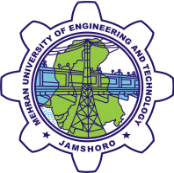 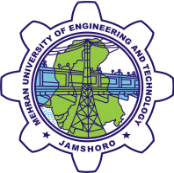 DEPARTMENTAL INTERNSHIP PROFORMAFOR OFFICE USE ONLYSignature: 									Signature:	Faculty Supervisor								Internship CoordinatorSignature:Chairman, Department of Mechatronic EngineeringLIST OF TASKS FOR DEPARTMENTAL INTERNSHIP 2022Signature:						Signature:Internship Coordinator 				Chairman, Department of Mechatronic EngineeringMEHRAN UNIVERSITY OF ENGINEERING & TECHNOLOGY JAMSHORODEPARTMENT OF MECHATRONIC ENGINEERINGMEHRAN UNIVERSITY OF ENGINEERING & TECHNOLOGY JAMSHORODEPARTMENT OF MECHATRONIC ENGINEERINGSTUDENT NAMESTUDENT CNIC #ROLL NO.BATCHSEMESTERRESIDENTIAL ADDRESSHOSTEL ADDRESS(if allotted)Email ID (valid one)Mobile No. 1LocationPreference-1Write Serial number and task Preference-2Write Serial number and taskPreference-3Write Serial number and taskI hereby declare that the information provided above is true and correct. I also confirm that I agree with the terms, conditions, and requirements of the Internship Program. I will be punctual.Student Signature: _______________________________________Date__________I hereby declare that the information provided above is true and correct. I also confirm that I agree with the terms, conditions, and requirements of the Internship Program. I will be punctual.Student Signature: _______________________________________Date__________Start date of InternshipLaboratory / office assignedLab / Office Incharge MEHRAN UNIVERSITY OF ENGINEERING & TECHNOLOGY JAMSHORODEPARTMENT OF MECHATRONIC ENGINEERINGMEHRAN UNIVERSITY OF ENGINEERING & TECHNOLOGY JAMSHORODEPARTMENT OF MECHATRONIC ENGINEERINGSerial No.Task DescriptionFaculty Supervisor 1Development of platform for conduct of lab experiments remotely.Prof. Dr. Jawaid Daudpoto2Planning new MCT labs for optimal service deliveryProf. Dr. Jawaid Daudpoto3Development and Implementation of Biometric attendance system for staff and studentsProf. Dr. Jawaid Daudpoto4Design and implementation of Web based portal for students Prof. Dr. Jawaid Daudpoto5Design and implementation of Web based portal for staffProf. Dr. Jawaid Daudpoto6Implementation of deep learning framework using myRioProf. Dr. Jawaid Daudpoto7Development for framework for student community serviceProf. Dr. Jawaid Daudpoto8Development of student internship frameworkProf. Dr. Jawaid Daudpoto9Development of lab manual: Deep LearningProf. Dr. Jawaid Daudpoto10Development of lab manual: Reinforcement LearningProf. Dr. Jawaid Daudpoto11To run PLC trainer. Also design and perform a practical on it.Dr. Saifullah Samo12To maintain the laboratory hardware and its paperworkDr. Saifullah Samo13To perform the simulation in laboratory on software.Dr. Saifullah Samo14To install different software in the computers available at computer lab and check the working condition of computer hardwareDr. Shadi Khan15To work on Microsoft Office and maintain the excel based datasheets Engr. Aeeman Soomro